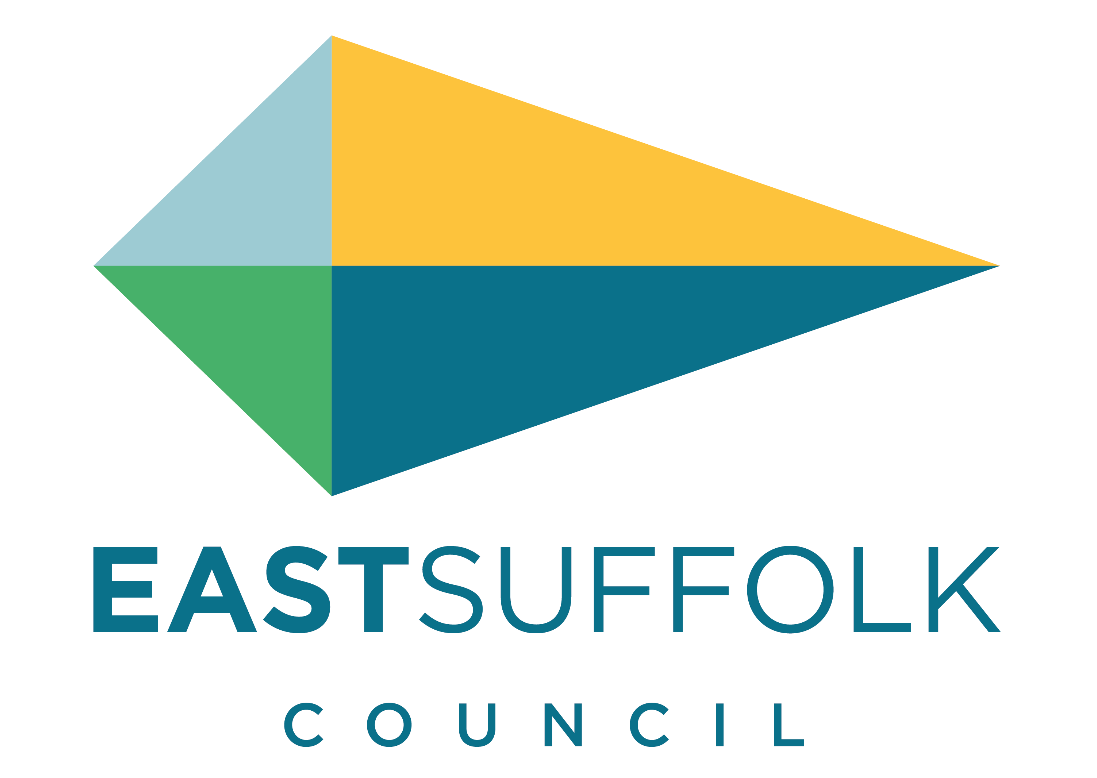 Discretionary rate relief application formEnterprise ZonesPlease complete this section about the property that you want relief for and the organisation that occupies itAccount reference	Address of Property	Business/organisation (Name or title of organisation applying for relief)ContactName of contact and daytime telephone numberAddress for correspondence if different from property addressWhat type of business is run from the premises?Description of the property e.g. office, light industrial unit* IMPORTANT *Please complete this section to apply for discretionary relief providing as much detail as possible.  Please continue on a separate sheet of paper if necessaryPlease also provide a copy of your last two years audited accounts.Number of Employees (please make us aware of any plans to increase employment)Are the premises occupied?  If not, please state proposed date of occupation.Section C - DeclarationThis award shall comply with the EU law on State Aid on the basis that, including thisaward, the above named undertaking shall not receive more than 200,000 Euros in totalof De Minimis aid (State Aid) within the current financial year (or previous two financial years).The De Minimis Regulations 1407/2013 (as published in the Official Journal of theEuropean Union L352 24.12.2013As far as I know and believe, the information I have given is correct and that I shall not exceed the State Aid threshold by accepting this Business Rate ReliefName(In capitals)PositionTelephone numberEmail addressI confirm that I am authorised To sign on Behalf ofSignature 				DatePlease provide copies of the following items:Copy of your last 2 years audited accounts.Please return completed form and supporting documents to:   economicdevelopment@eastsuffolk.gov.ukPeriod of rate relief from 				to Checked by: 		   Print name				Approved by:		   Print name 				Amount of State AidDate of AidOrganisation Providing the AidNature of the Aid